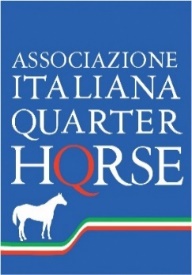 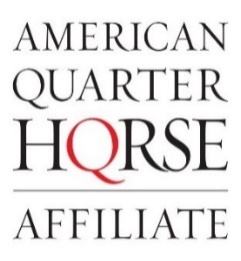 SPRING BREAK AIQH SHOW  27-29 Maggio 2022Scuderia Guidetti – Spilamberto MO - AQHA Single judged approved show Giudice: James Hansen-GerdesCODICE STALLA: 045MO178Lo show si svolgerà secondo i regolamenti del Rule Book AQHA.Per poter partecipare agli shows AIQH/AQHA, è necessario che il cavaliere sia in possesso della quota socio AIQH 2022, dell’assicurazione ASI, del certificato medico di sana e robusta costituzione e/o agonistico e RC cavallo. Si prega di inviare copia del certificato insieme alle pre-iscrizioni o di presentarlo in segreteria gare, prima dell’inizio dello show.L’iscrizione socio può essere effettuata on line sul sito www.aiqh.eu, preferibilmente prima dell’inizio dello show. L’assicurazione ASI, per chi ne fosse sprovvisto, deve essere attivata prima dell’inizio dello show, entro lunedì 23 Maggio 2022. Costo € 10.Quota socio AIQH ( scadenza 31/12/2022 ):  adulti: € 60 - youth ( minorenni ): € 30 E’ altresì obbligatorio che il cavaliere abbia la Membership AQHA corrente, corrispondente alla propria categoria (Open, Amateur, Youth ecc) SHW215.2 ( AQHA Rule Book ). La Membership AQHA può essere rinnovata in sede di gara.Pacchetto: halter + 3 performance ( obbligatoria l’entrata per l’halter )Numero di Testiera: il numero sarà lo stesso per l’intero anno agonistico e sarà assegnato un numero per ciascun cavallo. In caso di perdita o dimenticanza, verrà assegnato dalla segreteria gare un altro numero al costo di € 10. Sono validi anche i numeri di testiera dello scorso anno. Ingresso cavalli: consentito da giovedì 26 Maggio. I box sono dotati di beverini e non di mangiatoie. E’ possibile arrivare il mercoledì ma con un costo aggiuntivo per box di € 20,00. Orario di arrivo cavalli: dalle ore 7.00 alle ore 21.00. Chiunque desiderasse arrivare il mercoledì, è pregato di segnalarlo sul modulo prenotazione box.Attacco luce camper: € 10 al giorno	Fieno e truciolo: € 12,00 a ballaSegreteria gare: giov dalle ore 15.00 alle ore 19.00 e ven/sab/dom aperta dalle ore 8.00 alle ore 18.00 Any Horse Any Rider - Programma Youth : regolamento e modulo di iscrizione allegati al programma.Best Ranch Horse AIQH – Trofeo Well4Pets : sarà premiato il miglior cavallo da ranch, determinato dalla sommatoria dei piazzamenti nelle classi ranch conformation, ranch trail e ranch riding. Aperto a tutti i cavalieri ( Open, Amateur, Youth ).CENA DI FINE PRIMAVERA IN SCUDERIA – giovedì 26 Maggio – A chiunque abbia il piacere di stare insieme! E’ richiesto gentilmente di portare qualcosa di tipico dalla Vs regione!AIQH – Via Tagliata 2A, 53016 Murlo (SI) – email: segreteria@aiqh.eu – www.aiqh.eu Entry Fees/single judged :Box: € 120		 AQHA Class Fee Open: € 20			Pacchetto Open: € 70 Amateur: € 20 			Pacchetto Amateur: € 70 Youth: € 20			Pacchetto Youth: € 70Novice: € 20			Pacchetto Novice: € 70Walk & Trot: € 10		Pacchetto Walk & Trot: € 30Best Ranch Horse: € 50		All Breed: € 20Office Charge ( per cavallo ): € 10  	Entry Fee fuori pacchetto: € 10  	Pay Time: € 15 ( per cavallo ) 			Video Fee (obbligatorio per binomio) : € 25	Foto fee (obbligatorio per binomio con una foto in omaggio) : € 10Scadenza prenotazione box e pre-iscrizioni obbligatorie: lunedì 16 Maggio 2022   Da inviare a: segreteria@aiqh.eu . Il pagamento dei box e delle iscrizioni potrà essere effettuato in sede di gara.Le iscrizioni potranno essere confermate e saldate in segreteria gare prima dell’inizio dello show.Le aggiunte e/o le modifiche delle iscrizioni, potranno essere effettuate entro le ore 18.00 del giorno precedente alla gara. Late fee in aggiunta al costo della gara: € 10 In caso di disdetta, il box dovrà essere saldato per intero.N.B. A chi non invierà le pre-iscrizioni entro i termini richiesti, verrà applicata una penale di € 50,00 a cavallo.Nelle classi Rookie Youth e Rookie Amateur Reining, non essendo classi AQHA approved, è possibile, solo in questo caso, usare il morso a due mani.Alberghi vicini:Hotel San Pellegrino *** - Spilamberto – 059/784318Albergo Zoello Je Suis *** - Settecani – 059/702624Hotel Guerro *** - Castelvetro – 059/799791*** Si ricorda inoltre che la mascherina è sempre obbligatoria a bordo delle arene coperte AIQH – Via Tagliata 2A, 53016 Murlo (SI) – email: segreteria@aiqh.eu – www.aiqh.eu 